ONAYLAYAN                                      Filiz KARABAYIR                                                                                           Prof. Dr. Hülya ÖNAL                                     Fakülte Sekreteri	                                                                                                Dekan1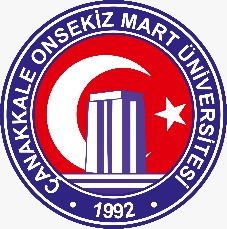 T.C.ÇANAKKALE ONSEKİZ MART ÜNİVERSİTESİİletişim Fakültesiİç Kontrol Standartları Eylem Planı İş Akış ŞemalarıDoküman KoduIAKS01T.C.ÇANAKKALE ONSEKİZ MART ÜNİVERSİTESİİletişim Fakültesiİç Kontrol Standartları Eylem Planı İş Akış ŞemalarıYayın Tarihi25.01.2021T.C.ÇANAKKALE ONSEKİZ MART ÜNİVERSİTESİİletişim Fakültesiİç Kontrol Standartları Eylem Planı İş Akış ŞemalarıRevizyon Tarihi26.03.2024T.C.ÇANAKKALE ONSEKİZ MART ÜNİVERSİTESİİletişim Fakültesiİç Kontrol Standartları Eylem Planı İş Akış ŞemalarıRevizyon Nov.1.1T.C.ÇANAKKALE ONSEKİZ MART ÜNİVERSİTESİİletişim Fakültesiİç Kontrol Standartları Eylem Planı İş Akış ŞemalarıSayfa Sayısı1T.C.ÇANAKKALE ONSEKİZ MART ÜNİVERSİTESİİletişim Fakültesiİç Kontrol Standartları Eylem Planı İş Akış ŞemalarıDoküman GüncelliğindenSorumlu PersonelFakülteSekreteriYurtiçi ve Yurtdışı Görevlendirme Süreci İş Akış AdımlarıSorumlu Kişiİlgili Dokümanlar39. madde ile görevlendirme talep eden akademik personel dilekçe (yolluklu, yevmiyeli), davet yazısı, makale (sözlü ya da poster) özeti, ders telafi ve 39. Madde talep formu ile Fakülte Dekanlığına ÜBYS’den başvurur.Fakülte Dekanlığı incelemesinden sonra uygun bulunursa Yönetim Kurulu Kararı alınarak Rektörlük Oluru’na gönderilir.Yolluksuz-yevmiyesiz ise akademik personele görevlendirme yazısı yazılır.İşlem sonuSorumlu Birim/Personel: Yazı İşleriAkademik PersonelYazı İşleriPersoneliBölümBaşkanlığıFakülteSekreteriÜBYS SistemiDilekçe ve mazeretini belirten belgeler39. Madde talep formu